下記の【確認事項】に同意し、応募いたします。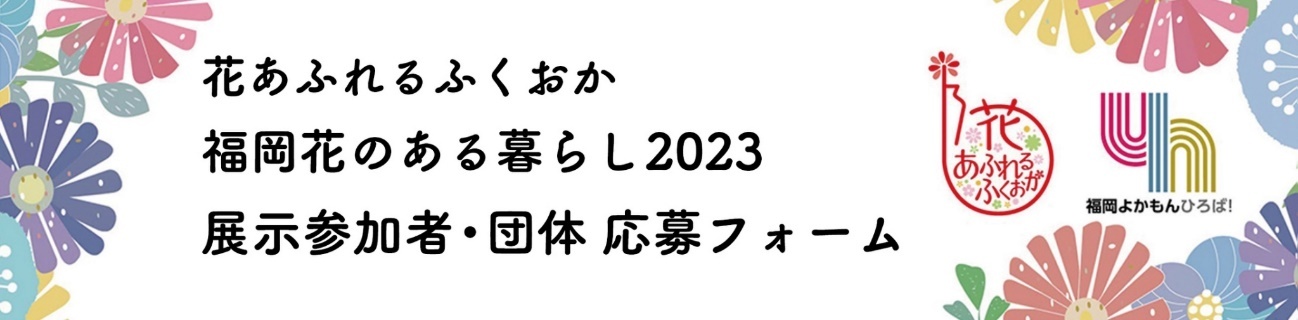 以下、ご記入ください。*印は必須事項です。画像や写真は、資料上に貼り付けていただくか、メールに添付、参考のURLをご記入頂く等でご対応ください。【展示スケジュール】【確認事項】展示会場：福岡よかもんひろば　企画展示室（福岡県庁11階）対　　象：以下の要件を満たす個人または団体
・福岡県内で活動している方（県外の場合は県内の活動者との共催であること）展示内容：福岡県産の生花を使って、展示会場を飾っていただける個人または団体。	必ず福岡県産の切り花、鉢物などを用いた展示を行ってください。	花に関する展示であれば、雑貨や絵画、オブジェを加えても構いません。展示期間：2023年1月16日（月）～3月17日（金）1企画につき原則月曜日から金曜日までの5日間
展示時間8:30〜17:15（初日は12:00～／最終日は～16:00）
搬入・設営：展示期間初日の8:30〜12:00
撤去・搬出：展示期間最終日の16:00〜費　　用：会場利用料および展示台などの利用料は無料です。	花を使用した展示については、福岡県産の花きであれば主催者が上限１０万円まで負担します。それを超える場合は、参加者がご負担ください。参加者条件：代表者並びに関係者が、暴力団、暴力団員、暴力団準構成員、暴力団関係者、総会屋その他の反社会的勢力（以下、総称して「反社会的勢力」という）のいずれでもないことを確約し、保証ください。	　また、代表者または関係者が反社会的勢力に属すると判明した場合、是正のために必要な措置を講ずることを請求いたします。注　　意：・福岡県産の花の入手方法については、参加決定後にご案内させていただきます。・展示期間中は、関係者による会場での待機は必要ありませんが、花の管理や状況の確認を各自で行ってください。・販売については別途ご相談ください。なお、来館者に入館料の支払いを求める行為や、展示作品の提供者に出展料等を請求する行為は厳にお慎み下さい。・展示品などの紛失、盗難、破損およびご利用者などの責めに帰すべき事由（故意・過失を問わない)による損害の賠償責任については、福岡よかもんひろばでは負いかねますので、あらかじめご了承ください。・ご利用内容が次のいずれかに該当する場合は、利用の承認取消、中止もしくは展示内容など変更していただくことがあります。(1) 申込書または打ち合わせ内容に虚偽の記載、事項があるとき
(2) その他施設の管理運営上、支障があると認められる場合【参加申込】必要事項を記載の上、お申込み書をメールにて　yoyaku@yokamon-hiroba.jp　までお送りください。お申込み後、3営業日以内に受領メールをお送りします。受領メールが届かない場合、お手数ですが　福岡よかもんひろば　までご連絡ください。2022年11月4日（金）必着となります。その後、2022年11月中旬までに抽選結果のご案内をさせていただきます。【お問合せ先】福岡よかもんひろば　　TEL　092-645-1835福岡市博多区東公園7-7　福岡県庁11階　開館時間　8:30～17:15　休み　土曜、日曜、祝日　入館無料以上氏名（団体の場合は代表者）* （ふりがな）団体名参加人数　約（　　　　　　　　　）名電話番号 *メールアドレス *ご住所 *代表者の生年月日*　　　　　年　　　月　　　　日事業内容・職種*（該当に〇印を）フラワーアーティスト・華道家・花屋（園芸店含む）・フラワーアレンジメント教室主催・学生・アーティスト・その他（　　　　　　　　　　　　　　　　　　）プロフィール *（肩書や略歴、発表経歴、受賞歴等をご記入ください）現在の取り組みやこれまでの事例などをご記入ください。また、活動内容が分かる画像や資料の添付をお願いいたします。*今回の展示プランや福岡よかもんひろばにおいて、どのような花を用いて、どのようなテーマで展示を行いたいか、また、どんな思いで取り組みたいかをご記入ください。イメージスケッチや参照画像があれば添付をお願いします。 *参加ご希望週*下記の展示スケジュールを確認し、参加希望週を記入ください第１希望：第　　週第２希望：第　　週第３希望：第　　週ご希望に添えない場合もございますので、ご了承ください第１週２０２３年　１月１６日（月）～　１月２０日（金）第２週２０２３年　１月２３日（月）～　１月２７日（金）第３週２０２３年　１月３０日（月）～　２月　３日（金）第４週２０２３年　２月　６日（月）～　２月１０日（金）第５週２０２３年　２月１３日（月）～　２月１７日（金）第６週２０２３年　２月２０日（月）～　２月２４日（金）第７週２０２３年　２月２７日（月）～　３月　３日（金）第８週２０２３年　３月　６日（月）～　３月１０日（金）第９週２０２３年　３月１３日（月）～　３月１７日（金）